Охлажденные, готовые к употреблению продукты категории продукты с контролем времени/температуры для обеспечения безопасности (TCS), приготовленные в заведении общественного питания или в распакованной/раскрытой серийной упаковке, необходимо подавать, продавать, замораживать или утилизировать в течение семи дней, чтобы уменьшить размножение бактерии Listeria. Охлажденные продукты категории продукты с контролем времени/температуры для обеспечения безопасности, которые хранились более 24 часов, необходимо маркировать датой приготовления/вскрытия или датой приготовления, чтобы убедиться, что их употребили или использовали в течение семи дней. Этот документ предоставлен, чтобы способствовать процедурам проверки и обучению персонала. Список исключенных продуктов питания см. на стр. 2.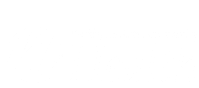 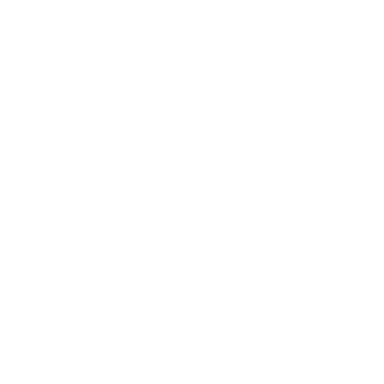 Примечание. Используйте этот документ, чтобы способствовать постоянному осуществлению активный административный контроль (AMC) на своем предприятии. Обязательно сотрудничайте с местным органом здравоохранения, чтобы получать в случае необходимости дополнительную информацию или разрешение.Запросить этот документ в другом формате можно по номеру телефона 1-800-525-0127. Если вы страдаете нарушением слуха, обращайтесь по телефону 711 (Washington Relay) или по электронной почте civil.rights@doh.wa.gov.Раздел 1. Сведения о заведении общественного питанияРаздел 1. Сведения о заведении общественного питанияРаздел 1. Сведения о заведении общественного питанияРаздел 1. Сведения о заведении общественного питанияРаздел 1. Сведения о заведении общественного питанияРаздел 1. Сведения о заведении общественного питанияНазвание заведенияНазвание заведенияНазвание заведенияНазвание заведенияТелефонТелефонУлица (физический адрес)Улица (физический адрес)Улица (физический адрес)ГородИндексАдрес эл. почтыИмя контактного лицаИмя контактного лицаИмя контактного лицаЗвание/должностьЗвание/должностьЗвание/должностьРаздел 2. Оценка менюОзнакомьтесь со списком исключенных продуктов. Проверьте охлажденные продукты категории TCS, которые вы храните более 24 часов после приготовления или открытия упаковки.Раздел 2. Оценка менюОзнакомьтесь со списком исключенных продуктов. Проверьте охлажденные продукты категории TCS, которые вы храните более 24 часов после приготовления или открытия упаковки.Раздел 2. Оценка менюОзнакомьтесь со списком исключенных продуктов. Проверьте охлажденные продукты категории TCS, которые вы храните более 24 часов после приготовления или открытия упаковки.Раздел 2. Оценка менюОзнакомьтесь со списком исключенных продуктов. Проверьте охлажденные продукты категории TCS, которые вы храните более 24 часов после приготовления или открытия упаковки.Раздел 2. Оценка менюОзнакомьтесь со списком исключенных продуктов. Проверьте охлажденные продукты категории TCS, которые вы храните более 24 часов после приготовления или открытия упаковки.Раздел 2. Оценка менюОзнакомьтесь со списком исключенных продуктов. Проверьте охлажденные продукты категории TCS, которые вы храните более 24 часов после приготовления или открытия упаковки. Мясные деликатесы (вскрытая упаковка) Мясные деликатесы (вскрытая упаковка) Мягкие или полутвердые сыры (например, бри, сливочный сыр, рикотта) Мягкие или полутвердые сыры (например, бри, сливочный сыр, рикотта) Мягкие или полутвердые сыры (например, бри, сливочный сыр, рикотта) Мягкие или полутвердые сыры (например, бри, сливочный сыр, рикотта) Пастеризованное молоко (вскрытая упаковка) Пастеризованное молоко (вскрытая упаковка) Домашние салаты (например, садовой/из салата латука, картофельный, салат с макаронами) Домашние салаты (например, садовой/из салата латука, картофельный, салат с макаронами) Домашние салаты (например, садовой/из салата латука, картофельный, салат с макаронами) Домашние салаты (например, садовой/из салата латука, картофельный, салат с макаронами) Свежесобранные продукты (например, дыня или сорванный на огороде салат латук) Свежесобранные продукты (например, дыня или сорванный на огороде салат латук) Вареные и охлажденные продукты:       Вареные и охлажденные продукты:       Вареные и охлажденные продукты:       Вареные и охлажденные продукты:       Домашние заправки:       Домашние заправки:       Другое:       Другое:       Другое:       Другое:      Раздел 3. Метод маркировки датыРаздел 3. Метод маркировки датыРаздел 3. Метод маркировки датыРаздел 3. Метод маркировки датыРаздел 3. Метод маркировки датыРаздел 3. Метод маркировки датыВыберите применяемый метод маркировки	Выберите дату, которая будет использована Наклейка	 Дата/день приготовления/открытия упаковки Цветовой код	 Крайний срок/день сервировки/утилизации Маркер	 Дата заморозки/разморозки (необходимо указать, если продукт заморожен) Другое:      	 Другое:      Выберите применяемый метод маркировки	Выберите дату, которая будет использована Наклейка	 Дата/день приготовления/открытия упаковки Цветовой код	 Крайний срок/день сервировки/утилизации Маркер	 Дата заморозки/разморозки (необходимо указать, если продукт заморожен) Другое:      	 Другое:      Выберите применяемый метод маркировки	Выберите дату, которая будет использована Наклейка	 Дата/день приготовления/открытия упаковки Цветовой код	 Крайний срок/день сервировки/утилизации Маркер	 Дата заморозки/разморозки (необходимо указать, если продукт заморожен) Другое:      	 Другое:      Выберите применяемый метод маркировки	Выберите дату, которая будет использована Наклейка	 Дата/день приготовления/открытия упаковки Цветовой код	 Крайний срок/день сервировки/утилизации Маркер	 Дата заморозки/разморозки (необходимо указать, если продукт заморожен) Другое:      	 Другое:      Выберите применяемый метод маркировки	Выберите дату, которая будет использована Наклейка	 Дата/день приготовления/открытия упаковки Цветовой код	 Крайний срок/день сервировки/утилизации Маркер	 Дата заморозки/разморозки (необходимо указать, если продукт заморожен) Другое:      	 Другое:      Выберите применяемый метод маркировки	Выберите дату, которая будет использована Наклейка	 Дата/день приготовления/открытия упаковки Цветовой код	 Крайний срок/день сервировки/утилизации Маркер	 Дата заморозки/разморозки (необходимо указать, если продукт заморожен) Другое:      	 Другое:      Раздел 4. ПроверкаРаздел 4. ПроверкаРаздел 4. ПроверкаРаздел 4. ПроверкаРаздел 4. ПроверкаРаздел 4. ПроверкаКто будет осуществлять проверку правильного выполнения процедуры? Процедуру следует проверять ежедневно. Выберите все подходящие варианты. Ответственное лицо/менеджер	 Повар	 Официант	 Другое:      Кто будет осуществлять проверку правильного выполнения процедуры? Процедуру следует проверять ежедневно. Выберите все подходящие варианты. Ответственное лицо/менеджер	 Повар	 Официант	 Другое:      Кто будет осуществлять проверку правильного выполнения процедуры? Процедуру следует проверять ежедневно. Выберите все подходящие варианты. Ответственное лицо/менеджер	 Повар	 Официант	 Другое:      Кто будет осуществлять проверку правильного выполнения процедуры? Процедуру следует проверять ежедневно. Выберите все подходящие варианты. Ответственное лицо/менеджер	 Повар	 Официант	 Другое:      Кто будет осуществлять проверку правильного выполнения процедуры? Процедуру следует проверять ежедневно. Выберите все подходящие варианты. Ответственное лицо/менеджер	 Повар	 Официант	 Другое:      Кто будет осуществлять проверку правильного выполнения процедуры? Процедуру следует проверять ежедневно. Выберите все подходящие варианты. Ответственное лицо/менеджер	 Повар	 Официант	 Другое:       Контроль температурыУбедитесь, что продукты хранятся в холодильнике при температуре в 41 F (5 °C) или ниже Соответствующие обозначения даты на продуктах категории TCSПродукты категории продукты с контролем времени/температуры для обеспечения безопасности, которые хранились больше 24 часов, подлежат маркировкеУ замороженных продуктов на этикетке сначала указана дата приготовления, а затем дата заморозки/разморозкиНа смешанных продуктах указана дата, которая касается ингредиента, приготовленного раньше всегоНемаркированные или просроченные продукты необходимо выбросить Контроль температурыУбедитесь, что продукты хранятся в холодильнике при температуре в 41 F (5 °C) или ниже Соответствующие обозначения даты на продуктах категории TCSПродукты категории продукты с контролем времени/температуры для обеспечения безопасности, которые хранились больше 24 часов, подлежат маркировкеУ замороженных продуктов на этикетке сначала указана дата приготовления, а затем дата заморозки/разморозкиНа смешанных продуктах указана дата, которая касается ингредиента, приготовленного раньше всегоНемаркированные или просроченные продукты необходимо выбросить Контроль температурыУбедитесь, что продукты хранятся в холодильнике при температуре в 41 F (5 °C) или ниже Соответствующие обозначения даты на продуктах категории TCSПродукты категории продукты с контролем времени/температуры для обеспечения безопасности, которые хранились больше 24 часов, подлежат маркировкеУ замороженных продуктов на этикетке сначала указана дата приготовления, а затем дата заморозки/разморозкиНа смешанных продуктах указана дата, которая касается ингредиента, приготовленного раньше всегоНемаркированные или просроченные продукты необходимо выбросить Контроль температурыУбедитесь, что продукты хранятся в холодильнике при температуре в 41 F (5 °C) или ниже Соответствующие обозначения даты на продуктах категории TCSПродукты категории продукты с контролем времени/температуры для обеспечения безопасности, которые хранились больше 24 часов, подлежат маркировкеУ замороженных продуктов на этикетке сначала указана дата приготовления, а затем дата заморозки/разморозкиНа смешанных продуктах указана дата, которая касается ингредиента, приготовленного раньше всегоНемаркированные или просроченные продукты необходимо выбросить Контроль температурыУбедитесь, что продукты хранятся в холодильнике при температуре в 41 F (5 °C) или ниже Соответствующие обозначения даты на продуктах категории TCSПродукты категории продукты с контролем времени/температуры для обеспечения безопасности, которые хранились больше 24 часов, подлежат маркировкеУ замороженных продуктов на этикетке сначала указана дата приготовления, а затем дата заморозки/разморозкиНа смешанных продуктах указана дата, которая касается ингредиента, приготовленного раньше всегоНемаркированные или просроченные продукты необходимо выбросить Контроль температурыУбедитесь, что продукты хранятся в холодильнике при температуре в 41 F (5 °C) или ниже Соответствующие обозначения даты на продуктах категории TCSПродукты категории продукты с контролем времени/температуры для обеспечения безопасности, которые хранились больше 24 часов, подлежат маркировкеУ замороженных продуктов на этикетке сначала указана дата приготовления, а затем дата заморозки/разморозкиНа смешанных продуктах указана дата, которая касается ингредиента, приготовленного раньше всегоНемаркированные или просроченные продукты необходимо выброситьРаздел 5. Обучение сотрудниковРаздел 5. Обучение сотрудниковРаздел 5. Обучение сотрудниковРаздел 5. Обучение сотрудниковРаздел 5. Обучение сотрудниковРаздел 5. Обучение сотрудниковОбучение сотрудников. Сотрудники должны пройти надлежащее обучение. Выберите все подходящие вариантыОбучение сотрудников. Сотрудники должны пройти надлежащее обучение. Выберите все подходящие вариантыОбучение сотрудников. Сотрудники должны пройти надлежащее обучение. Выберите все подходящие вариантыОбучение сотрудников. Сотрудники должны пройти надлежащее обучение. Выберите все подходящие вариантыОбучение сотрудников. Сотрудники должны пройти надлежащее обучение. Выберите все подходящие вариантыОбучение сотрудников. Сотрудники должны пройти надлежащее обучение. Выберите все подходящие вариантыКак сотрудники проходят обучение? Читают и подписывают документ	 Система маркирования и требования к утилизации	 Другое:      Как сотрудники проходят обучение? Читают и подписывают документ	 Система маркирования и требования к утилизации	 Другое:      Как сотрудники проходят обучение? Читают и подписывают документ	 Система маркирования и требования к утилизации	 Другое:      Как сотрудники проходят обучение? Читают и подписывают документ	 Система маркирования и требования к утилизации	 Другое:      Как сотрудники проходят обучение? Читают и подписывают документ	 Система маркирования и требования к утилизации	 Другое:      Как часто сотрудники проходят обучение? При поступлении на работу	 Ежегодно	 При обнаружении ошибок	 Другое:      Как часто сотрудники проходят обучение? При поступлении на работу	 Ежегодно	 При обнаружении ошибок	 Другое:      Как часто сотрудники проходят обучение? При поступлении на работу	 Ежегодно	 При обнаружении ошибок	 Другое:      Как часто сотрудники проходят обучение? При поступлении на работу	 Ежегодно	 При обнаружении ошибок	 Другое:      Как часто сотрудники проходят обучение? При поступлении на работу	 Ежегодно	 При обнаружении ошибок	 Другое:      Раздел 6. Дополнительная информация о заведенииРаздел 6. Дополнительная информация о заведенииРаздел 6. Дополнительная информация о заведенииРаздел 6. Дополнительная информация о заведенииРаздел 6. Дополнительная информация о заведенииРаздел 6. Дополнительная информация о заведенииРаздел 7. ПодписьРаздел 7. ПодписьРаздел 7. ПодписьРаздел 7. ПодписьРаздел 7. ПодписьРаздел 7. ПодписьЛицо, ответственное за подготовку плана:      Лицо, ответственное за подготовку плана:      Лицо, ответственное за подготовку плана:      Лицо, ответственное за подготовку плана:      Лицо, ответственное за подготовку плана:      Лицо, ответственное за подготовку плана:      Подпись	ДатаПодпись	ДатаПодпись	ДатаИмя печатными буквами	ТелефонИмя печатными буквами	ТелефонИмя печатными буквами	ТелефонДля мягких сыров и сыров с плесенью требуется маркировка датыДля мягких сыров и сыров с плесенью требуется маркировка датыДля мягких сыров и сыров с плесенью требуется маркировка датыДля мягких сыров и сыров с плесенью требуется маркировка датыСыры в открытых упаковках или нарезанные в заведении общественного питания необходимо маркировать датой и употребить в течение 7 дней.Сыры в открытых упаковках или нарезанные в заведении общественного питания необходимо маркировать датой и употребить в течение 7 дней.Сыры в открытых упаковках или нарезанные в заведении общественного питания необходимо маркировать датой и употребить в течение 7 дней.Сыры в открытых упаковках или нарезанные в заведении общественного питания необходимо маркировать датой и употребить в течение 7 дней.Популярные сорта сыра выделены жирным шрифтом.Популярные сорта сыра выделены жирным шрифтом.Популярные сорта сыра выделены жирным шрифтом.Популярные сорта сыра выделены жирным шрифтом.АлентежуАльпинАнариБейкерсБанбериБарбериБель ПаэзеБелла МиланоБондонБриКембриджКамамберДомашнийКуломьеСливочныйКрещенцаДаменФермерскийФермеФетаФормажельГурнеЛивароМетрМиньотМон-д’ОрМоцареллаНёшательКесо бланкоКесо де хоха Кесо дель паисКесо де пунаКесо фрескоПроватураРикоттаСкаморцаВильеВуаИсключения для маркировки датыИсключения для маркировки датыИсключения для маркировки датыИсключения для маркировки датыДля указанных ниже продуктов не требуется маркировка даты.Для указанных ниже продуктов не требуется маркировка даты.Для указанных ниже продуктов не требуется маркировка даты.Для указанных ниже продуктов не требуется маркировка даты.Продукты, которые не относятся к категории продукты с контролем времени/температуры для обеспечения безопасностиПродукты категории продукты с контролем времени/температуры для обеспечения безопасности, которые хранились в холодильнике менее 24 часовПродукты категории продукты с контролем времени/температуры для обеспечения безопасности, которые не готовы к употреблениюПродукты категории продукты с контролем времени/температуры для обеспечения безопасности в герметичной, серийной упаковкеМорепродукты (устрицы в скорлупе, моллюски, мидии)Приготовленные в коммерческих целях изысканные салатыПродукты, которые не относятся к категории продукты с контролем времени/температуры для обеспечения безопасностиПродукты категории продукты с контролем времени/температуры для обеспечения безопасности, которые хранились в холодильнике менее 24 часовПродукты категории продукты с контролем времени/температуры для обеспечения безопасности, которые не готовы к употреблениюПродукты категории продукты с контролем времени/температуры для обеспечения безопасности в герметичной, серийной упаковкеМорепродукты (устрицы в скорлупе, моллюски, мидии)Приготовленные в коммерческих целях изысканные салатыТвердые сыры (см. примеры ниже)Полутвердые сыры с низкой влажностью (см. примеры ниже)Кисломолочные продукты (йогурт, сметана, пахта)Продукты длительного хранения, ферментированные и соленые мясные изделия 
(см. примеры ниже)Консервированная рыба (маринованная сельдь, вяленная или соленая треска)Твердые сыры (см. примеры ниже)Полутвердые сыры с низкой влажностью (см. примеры ниже)Кисломолочные продукты (йогурт, сметана, пахта)Продукты длительного хранения, ферментированные и соленые мясные изделия 
(см. примеры ниже)Консервированная рыба (маринованная сельдь, вяленная или соленая треска)Примеры твердых сортов сыра, для которых не требуется маркировка даты. Содержат 39 % и меньше влаги.Примеры твердых сортов сыра, для которых не требуется маркировка даты. Содержат 39 % и меньше влаги.Примеры твердых сортов сыра, для которых не требуется маркировка даты. Содержат 39 % и меньше влаги.Примеры твердых сортов сыра, для которых не требуется маркировка даты. Содержат 39 % и меньше влаги.АсадероАбертамАппенцеллерАзиаго средний или старыйБраЧеддерКристалиннаКолбиЭдамКотиха АньехоКотихаКунДербиЭмменталерАнглийский дэйриЖекс (с синими прожилками)ГлостерГьетостГрюйерЭрвЛапландскийЛотарингияОахакаПармезанПекориноКесо анехоКесо чихуахуаКесо де пренсаРоманеллоРоманоРеджаноСапсагоСассенаж (с голубыми прожилками)Стилтон (с голубыми прожилками)ШвейцарскийТиньяр (с голубыми прожилками)ВизеУэнслидейл (с голубыми прожилками)Примеры полутвердых сортов сыра, для которых не требуется маркировка даты. Содержат 39–50 % влаги.Примеры полутвердых сортов сыра, для которых не требуется маркировка даты. Содержат 39–50 % влаги.Примеры полутвердых сортов сыра, для которых не требуется маркировка даты. Содержат 39–50 % влаги.Примеры полутвердых сортов сыра, для которых не требуется маркировка даты. Содержат 39–50 % влаги.Азиаго мягкийБаттельматтБельле (с голубыми прожилками)СинийБрикКамосумШантельЭдамФронтинаГоргондзола (с голубыми прожилками)ГудаДербиХавартиКонингказеЛимбургерМиланоМанчегоМонтерейМюнстерОкаПор-дю-СалюПроволонеКесо де болаКесо де ла тьерраРоббиолеРокфор (с голубыми прожилками)СамсёТильзитерТраппистПримеры мясных деликатесов, для которых не требуется маркировка даты. Ниже приведены продукты длительного хранения, ферментированные и соленые мясные изделия.Примеры мясных деликатесов, для которых не требуется маркировка даты. Ниже приведены продукты длительного хранения, ферментированные и соленые мясные изделия.Примеры мясных деликатесов, для которых не требуется маркировка даты. Ниже приведены продукты длительного хранения, ферментированные и соленые мясные изделия.Примеры мясных деликатесов, для которых не требуется маркировка даты. Ниже приведены продукты длительного хранения, ферментированные и соленые мясные изделия.БастурмаБреазолаКоппа/капоколлоПепперониСухая салямиБастурмаБреазолаКоппа/капоколлоПепперониСухая салямиПрошуттоДеревенская ветчинаПармская ветчинаПрошуттоДеревенская ветчинаПармская ветчина